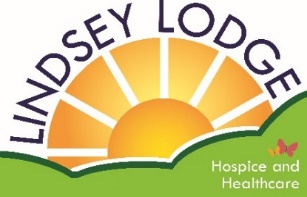 LINDSEY LODGE HOSPICEVOLUNTEER APPLICATION FORMCONFIDENTIALThank you for your interest in volunteering for Lindsey Lodge Hospice, Please complete the all sections:Details of the various volunteer roles can be found on our website: www.lindseylodgehospice.org.ukPlease tick which area you are interested in volunteering for maximum of 3Retail RolesShop volunteer				Preferred shop:………………………………………………………..Distribution and Donation Centre volunteerDistribution Driver’s AssistantAt the HospiceReception volunteerAdmin volunteerVolunteering in our Meet and Eat CafeIn-Patient Unit volunteerWellbeing Centre volunteerGardening volunteerHEALTH & SAFETY It is important that you inform us should you suffer from any illness whilst you are with us that might affect your ability to volunteer for the organisation, or that could put you or others at risk.We will always try to modify roles to allow you to volunteer and we will undertake further risk assessments where necessary   Criminal Records Checks – Disclosure and Barring ServiceData ProtectionGreat care will be exercised to preserve the confidentiality of applicants to meet the requirements of the current Act. No information is revealed to any other organisation.Some of your personal details will be held on the Hospice’s central database. Your details will be confidentially recorded and protected. Some information will be used anonymously so we can monitor our compliance with data protection law and best practice in terms of equal opportunity and non-discriminationPlease tick the box to confirm you have read and understood this statement  You have the choice to opt out from receiving further communications from us.If you do not want to be included in our fundraising and supporters mailing lists, please tick this box Any information given on this form is confidential and will only be used in accordance with the Data Protection Act 2018.If you would like more information about how we look after your personal information please go to www.lindseylodgehospice.org.uk for our full privacy policy.REFERENCESIt is the policy of Lindsey Lodge Hospice & Healthcare that volunteers require 2 satisfactory character references before they join the organisation. Please supply the contact details of two referees below. Please Note: A referee cannot be a future line manager or related to you by blood or marriage.  The referee should be over 18 years of age and should preferably have some knowledge of you in a work capacity.Your referee must have known you for a minimum of 12 months but preferably more than 2 yearsPlease be advised that if you are not a permanent resident of the UK or are temporarily studying in the UK you may need to check with the UK Border Agency website to ensure you are legally able to volunteer in the UKDECLARATIONI wish to become a volunteer for Lindsey Lodge Hospice & Healthcare………………………………………… I confirm that all information I have submitted within this application is true and accurate 	to the best of my knowledge……………………………………………………………………………………………………………….. I recognise that failure to declare any relevant information or to supply the details required may result in my volunteer role being discontinue …………………………………………………………………………..  I agree to references being taken up ……………………………………………………………………………………………….…Signature of volunteer: - ………………………………………………………..…………………………………………….…………Date of application: - …………………………Parent/guardian (if the volunteer is under 18 years of age)I (Print name) ................................................................... agree that my child can become a volunteer for Lindsey Lodge Hospice & Healthcare  Signature  …………………………………………………………………………………………………………………………………………Date ……………………………………………………Thank you for considering to volunteer for Lindsey Lodge Hospice and Healthcare.We look forward to receiving the completed form either by email to: llh.volunteering1@nhs.net or by post to Lindsey Lodge Hospice & Healthcare, Burringham Road, Scunthorpe DN17 2AAPlease TickI work full/part timeI don’t work/I am retiredI am a studentPlease indicate possible availabilityPlease indicate possible availabilityMonTuesWedThursFriSatSunPlease indicate possible availabilityPlease indicate possible availabilityAMFlexiblePM